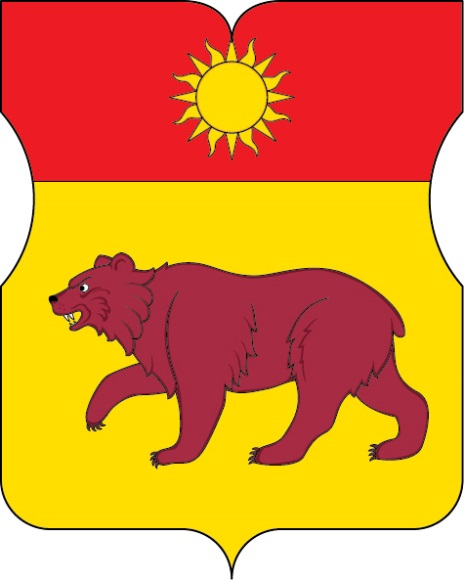 ОТЧЕТГЛАВЫ УПРАВЫ РАЙОНА ЮЖНОЕ МЕДВЕДКОВО ГОРОДА МОСКВЫ К.Е. КЛИМЕНТЬЕВАО РЕЗУЛЬТАТАХ ДЕЯТЕЛЬНОСТИ УПРАВЫ РАЙОНА ЮЖНОЕ МЕДВЕДКОВО ГОРОДА МОСКВЫ В 2022 ГОДУфевраль 2023БЛАГОУСТРОЙСТВО И ЖИЛИЩНО-КОММУНАЛЬНОЕ ХОЗЯЙСТВО ТЕРРИТОРИИБлагоустройство 2022В рамках реализации программы развитие городской среды в 2022 году выполнены работы по комплексному благоустройству 17 дворовых территорий, расположенных в квартале, ограниченном улицами Сухонская, Молодцова, проездами Шокальского и Дежнева (визуализация представлена на слайдах). В рамках данного проекта были установлены технологичные малые архитектурные формы, уложено современное ударопоглащяющее покрытие, сформированы новые зоны тихого отдыха.Выполнены работы по устройству сцены для проведения районных мероприятий. Во всем квартале также заменили асфальтобетонное покрытие и бортовой камень на новые. За счет средств стимулирования управы района Южное Медведково выполнены работы по благоустройству 3-х дворовых территорий по адресам: Ясный проезд, д. 12, к. 2, д. 14, д. 16. В рамках благоустройства была произведена замена малых архитектурных форм и покрытия на детских и спортивных площадках, замена асфальтобетонного покрытия, бортового и садового камня внутридворовых проездов, тротуаров и дорожно-тропиночной сети.Опоры освещения 2022На дворовых территориях района Южное Медведково в 2022 году были выполнены работы по установке 71 опоры наружного освещения. 
Работа по установке дополнительных опор наружного освещения будет продолжена в этом году. Текущее содержание и уборка территории 	Содержание территории района Южное Медведково производится в соответствии с регламентом уборки в зимнее и летнее время.У нас в районе 167 дворовых территорий, 161 детская и 47 спортивных площадок. Общая площадь составляет свыше 1 млн. кв. м, из них 125 дворовых территорий убирается механизированным способом.На территории подведомственной ГБУ «Жилищник района Южное Медведково» находится 14 объектов дорожного хозяйства, общей площадью – 
217 409, 68 кв.м. Для организации уборки снега и поддержания подведомственной территории в надлежащем состоянии были сформированы бригады дорожных рабочих. В случае выпадения сверх норм осадков для работы в круглосуточном режиме сформированы дополнительные бригады. Рабочие обеспечены всем необходимым инвентарем. Также сформирована бригада по ремонту локальных разрушений асфальтобетонного покрытия.Для работы в зимний период 2022-2023 подготовлено 26 ед. техники, из них:  - техника для уборки ОДХ и дворовых территорий – 16 ед.;- техника для погрузки снега – 7 ед.;- техника для вывоза снега – 3 ед.Для оперативного устранения обледенения на остановках общественного транспорта были установлены ящики для хранения аварийного запаса ПГМ (мелкофракционного щебня).	Вывоз снега осуществлялся на снегоплавильные пункты самосвалами.	На балансе ГБУ «Жилищник района Южное Медведково» находится:- 12 объектов озеленения 2-й категории;- 1 объект озеленения 1-й категорииобщей площадью – 130 826, 4 кв. м.	Многоквартирные домаВ жилищном фонде района Южное Медведково - 175 жилых домов, общее кол-во подъездов – 520, общее количество квартир – 30 723 из них:- В управлении ГБУ «Жилищник района Южное Медведково» -129 МКД;- В управлении частных управляющих компаний - 46 МКД.В 2022 году в многоквартирных домах было запланировано выполнение ряда мероприятий по поддержанию домов в надлежащем состоянии:Ремонт подъездов В рамках реализации программы по приведению в порядок подъездов многоквартирных жилых домов в районе Южное Медведково на 2022 год был запланирован ремонт 73 подъездов за счет средств текущего ремонта из них:- 37 подъездов МКД, находящихся в управлении ГБУ «Жилищник района Южное Медведково» - работы завершены в полном объеме.- 41 подъездов МКД, находящихся в управлении частных управляющих организаций – работы завершены на 80%, работы продолжаются в 2023 году.Прочее Силами ГБУ «Жилищник района Южное Медведково» за счет средств экономического развития района в 2022 году выполнены следующие мероприятия:В подъездах МКД по обращениям жителей установлено 11 откидных пандусов.      Ремонт ППИ по 6 адресам: Ясный пр., д.16,  п.1, Ясный пр., д.18,  п.2, Ясный пр., д.12, к.2 п.1, п.5, ул. Полярная, 15, к.2, п.1, пр. Дежнева, д. 30, п. 1, ул. Полярная, 13, к. 4Замена переходных дверей на пожарных лестницах в подъездах в 3-х МКД по адресам: Заповедная ул. д. 14, корп. 1, Дежнева пр. д. 36, Молодцова ул. д. 1В.Замена переходных дверей на первом этаже, для удобства жителя с ограниченными возможностями, по адресу: ул. Молодцова д. 23, корп. 2 подъезд 6.Установка входных дверей по адресам: Полярная ул. д. 4, корп. 2, Шокальского пр. д. 7, корп. 1, Заповедная ул. д. 14, корп. 1 (реконструкция второй двери входной группы).Замена окон в местах общего пользования в 3 МКД по адресам: Заповедная ул. д. 14, корп. 1, Сухонская ул. д. 5, Молодцова ул. д. 1В, Полярная ул. д. 13, корп. 1 (под. 1).Изготовление и установка мет. двери пожарного выхода в МКД по адресу: Полярная ул. д. 16, корп. 2Проведено обследование и разработана ПСД на ремонт системы вентиляции в МКД по адресу: Ясный пр. д. 5 (ремонт вентиляции запланирован на 2023г).Ремонт системы пожарного водопровода по адресу: Полярная ул. д. 4, к. 2Разработка ПСД на восстановление разрушенного балкона и выполнение силами ГБУ «Жилищник района Южное Медведково» ремонта балкона по адресу: Молодцова ул. д. 15, корп. 1В 2022 году в рамках реализации программы по охранно-поддерживающему ремонту многоквартирных домов, включенных в программу реновации жилищного фонда в городе Москве, выполнены работу по замене ВРУ по адресам: Полярная ул. д. 16, корп. 1. Полярная ул. д. 4, корп. 1, Дежнева пр., д. 24В рамках текущей эксплуатации закуплены и установлены пожарные рукава в количестве 300 шт.Выполнены работы по замене системы освещения на светодиодную по адресам: Полярная ул. д. 4, корп. 2, Ясный пр. д. 14, корп. 1. На регулярной основе проводятся обходы МКД с целью выявления и восстановления неработающего освещения.В районе 95 строений повышенной этажности оборудованы системой ДУ и ППА, обслуживание которых осуществляется ГБУ «Жилищник района Южное Медведково».  В 2022 году силами ГБУ восстановлены системы ДУиППА, поврежденные при проведении капитального ремонта по адресам: Дежнева пр., 
д. 15, корп. 1, Ясный пр., д. 26, корп. 3, Сухонская ул., д. 5А. На сегодняшний день все системы находятся в рабочем состоянии.Все дома подготовлены к эксплуатации в осенне-зимний период 2022-2023 гг., оформлены акты с ресурсно-снабжающими организациями и приняты Государственной жилищной инспекцией города Москвы.Ремонт квартир детям–сиротам за счет средств СЭРР 2022 г.Ремонт квартир льготным категориям граждан (инвалиды) за счет средств СЭРР 2022 г.Капитальный ремонтВ рамках реализации региональной программы капитального ремонта общего имущества в многоквартирных домах на территории города Москвы по заказу Фонда капитального ремонта многоквартирных домов выполнены работы по капитальному ремонту многоквартирных домов по адресам:Дежнева пр., д. 19, к. 1; Дежнева пр., д. 19, к. 2;Ясный пр., д. 9А;Ясный пр., д. 9;Ясный пр., д. 11;Работы по капитальному ремонту многоквартирных домов по адресам: Ясный пр., д. 13, Заповедная ул., д. 4, Заповедная ул., 20 и Заповедная ул., 
д. 20А выполнены частично и будут завершены в 2023 году. 5.2. На 2023 год запланировано выполнение работ по капитальному ремонту6 многоквартирных домов по адресам: Заповедная ул., д. 8,Шокальского пр., д. 2А,Шокальского пр., д. 6,Шокальского пр., д. 12Б,Молодцова ул., д. 31, к. 1,Дежнева пр., д. 27, к. 3;Ясный пр., д. 5.5.3.  В 2023 году в рамках реализации региональной программы капитального ремонта общего имущества в многоквартирных домах на территории города Москвы на 2015-2044 годы в районе Южное Медведково города Москвы запланировано выполнение работ по замене 66 лифтов, расположенных в 21 доме по адресам: •Дежнева пр. 18•Дежнева пр. 19 к.2•Дежнева пр. 2•Дежнева пр. 2А•Дежнева пр. 9 к.2•Дежнева пр. 9 к.3•Полярная ул. 1•Полярная ул. 14•Полярная ул. 15 к.1•Полярная ул. 18•Полярная ул. 19•Полярная ул. 2•Полярная ул. 6 к.1•Шокальского пр. 12•Шокальского пр. 4•Шокальского пр. 6•Шокальского пр. 6А•Ясный пр. 11•Ясный пр. 15•Ясный пр. 26•Ясный пр. 7СТРОИТЕЛЬСТВО	В районе ведется активное жилищное строительство. В Адресный перечень стартовых площадок для строительства домов по программе реновации вошли 11 площадок:	В настоящее время в стадии строительства находятся 5 домов по адресам:1. ул. Молодцова, вл. 25/1, жилой дом с подземным гаражомОриентировочный срок завершения – 1 квартал 2023 года.2. ул. Молодцова, вл. 17-1, жилой дом с подземным гаражом;Ориентировочный срок завершения – 3 квартал 2023 года.3. ул. Полярная, вл. 3-1, жилой дом с подземным гаражом;Ориентировочный срок завершения – 2 квартал 2025 года.4. пр. Дежнева, вл. 32, жилой дом с подземным гаражом;Ориентировочный срок завершения – 4 квартал 2023 года.5. пр. Дежнёва, вл. 30, к. 3, жилой дом с подземным гаражом;Ориентировочный срок завершения – 2-3 квартал 2023 года.	В Программу реновации под расселение включено 10 домов. Четыре пятиэтажки по улице Полярной и шесть девятиэтажных домов по проезду Дежнёва.Уже заселены 4 дома новостройки по адресам: ул. Полярная, д. 1, корп. 2,                 пр. Дежнева, д. 26, пр. Дежнева, д. 8 и ул. Молодцова, д. 33, к. 1 с подобранной квартирографией.	Строительство нового жилого микрорайона ведется ПАО ГК «ПИК» по адресу: ул. Полярная, вл. 25. 	Это будет жилой комплекс из 10 многоэтажных домов, 2 детских садов, 1                    школы и 2 паркингов. 	В настоящее время введены в эксплуатацию 7 жилых домов, и 1 многоуровневый паркинг. Ориентировочный срок завершения - 2025 год.	Завершено строительство и введена в эксплуатацию детская поликлиника на 320 посещений в смену по адресу: Полярная, д. 11.	Ориентировочный срок открытия - 1 квартал 2023 г. ТРАНСПОРТ, ГАРАЖНОЕ ХОЗЯЙСТВОВ районе Южное Медведково расположено 14 плоскостных автостоянки на 1316 машиномест и 4 капитальных парковки на 1127 машиномест.За 2022 год, в рамках 614-ПП было выявлено и освобождено 4 земельных участка общей площадью 7 894 кв.м.На освобожденной территории проведены работы по благоустройству, а именно устройство гостевых парковочных карманов открытого типа и газонной части.	В рамках 63-ПП был освобожден один земельных участок для комплексного благоустройства квартала с выплатой денежной компенсации владельцам гаражных боксов.Вывод (снос) закрытых автомобильных стоянок носит положительный характер, так как количество парковочных мест увеличивается в среднем на 10-15 машиномест по каждой стоянке, да и парковочное место используется более рационально. БРОШЕННЫЙ ТРАНСПОРТ И РАЗУКОМПЛЕКТОВАННЫЕ ТРАНСПОРТНЫЕ СРЕДСТВА		Ежедневно сотрудниками управы района Южное Медведково города Москвы, ГБУ «Жилищник района Южное Медведково», ОАТИ города Москвы и отдела полиции по району Южное Медведково проводятся комиссионные объезды территории района по выявлению БРТС.За 2022 год на территории района было обследовано 49 транспортных средств, признаны БРТС – 9, из них приведено в порядок - 1, перемещено на специализированную стоянку – 8.ОРГАНИЗАЦИЯ ДЕЯТЕЛЬНОСТИ ОБЩЕСТВЕННЫХ ПУНКТОВ ОХРАНЫ ПОРЯДКАВ районе действует Совет общественных пунктов охраны порядка, состоящий из 5 территориальных подразделений (ОПОП).Основные цели и задачи – выполнение мероприятий в сфере обеспечения безопасности населения в рамках реализации Государственной программы города Москвы «Безопасный город».В 2022 году в общественный пункт охраны порядка (ОПОП) поступило общее количество - 5738 информационных обращений от граждан района. По ним даны разъяснения, проведены консультации, оказана правовая и юридическая помощь – 1750 гражданам. Свыше 1845 уведомлений направлено и доведено в оперативном порядке в органы исполнительной власти и правоохранительные органы для принятия мер реагирования по устранению причин и условий, способствующих совершению правонарушений в жилом секторе.Председатели ОПОП приняли участие в 243 рейдах, в том числе по противодействию наркомании; недопущению нарушений в сфере миграционного законодательства; профилактике конфликтов в семейно-бытовой сфере, профилактике интернет-мошенничества среди граждан пенсионного возраста.По результатам проверок возбуждено - 6 уголовных дел и 362 дел об административных правонарушениях, выявлено 154 сдаваемых в наем квартир, из них 44 находятся в работе ИФНС.Все указанные мероприятия, проводимые советами ОПОП района Южное Медведково дают положительный результат по оздоровлению оперативной обстановки в районе.ПРОМЫШЛЕННОСТЬНа территории промышленной зоны района размещено 25 объектов, расположенных на 37 участках.Территория, занимаемая предприятиями и организациями, составляет порядка 70,54 га (включая территорию железной дороги).Численность работающих – 1300  чел.Постановлением Правительства Москвы от 17.03.2015 № 124-ПП утвержден проект планировки территории промышленной зоны № 51-2 в границах производственной зоны № 51 «Медведково».Территория разработки проекта планировки составляет 76 с половиной гектаров из которых площадь участков сохраняемых объектов составит почти 42 гектара или 55% от проектируемой территории.К сохранению и реконструкции предлагается 19 объектов, из которых наиболее крупными по территории являются объекты промышленно-производственного и складского назначения:Реорганизация территории запланирована на участках площадью более 22 гектаров.К выводу предлагаются 6 организаций, расположенных на 9 участках, общей площадью более 27 гектаров.На освобождаемой территории планируется строительство:- многоуровневого гаража на 570 м/мест с территорией более 1 гектара и- развитие улично-дорожной сети. На территории Лосиноостровского кирпичного завода продолжается строительство жилого комплекса - построено cемь многоэтажных жилых домов, детский сад на 300 мест и 1 многоуровневый паркинг на 300 машиномест. 	Также проектом предусмотрено строительство школы на 1100 мест; еще одного детского сада на 200 мест и 1 многоуровневых паркинга на 300 машино-мест.Планируется ликвидация значительной части железнодорожных путей внутри промышленной зоны (одна ветка уже демонтирована), что снизит акустический дискомфорт. Организуемые на месте демонтируемых железнодорожных путей проезды, а также реконструктивные мероприятия существующей улично-дорожной сети внутри промышленной зоны позволят в значительной степени уменьшить нагрузку от большегрузного транспорта на прилегающие к промышленной зоне улицы и переместить зоны разгрузки/загрузки большегрузного транспорта в глубину промышленной зоны.	В настоящий момент по адресу: ул. Чермянская, вл.3 идет строительство корпусов для перебазирования производственных мощностей Акционерного общества «СВОБОДА», в настоящее время расположенного по адресу: г. Москва, ул. Вятская, д. 47.	Предприятия АО «ЕВРОБЕТОН» (ул. Чермянская, вл.5) и АО «МОСИНЖБЕТОН» (ул. Вилюйская, вл.3) прекратили свою производственную деятельность. На высвобождаемой территории (90899 кв.м) планируется строительство жилого комплекса с социальными объектами.Для осуществления контроля концентрации загрязняющих веществ в воздухе ФБУЗ «Центр гигиены и эпидемиологии в г. Москвы» (далее ФБУЗ) организован маршрутный пост № 3 по адресу: г. Москва, ул. Молодцова, д.21 по проведению мониторингового контроля загрязняющих веществ в атмосферном воздухе. Отбор образцов атмосферного воздуха и лабораторно-инструментальные исследования осуществляются ФБУЗ один раз в неделю. Во всех пробах атмосферного воздуха за 2022 год проб с превышением предельно-допустимых концентраций загрязняющих веществ не выявлено.ПОТРЕБИТЕЛЬСКИЙ РЫНОКВ районе сформирована инфраструктура потребительского рынка и услуг, которая насчитывает в своем составе 430 предприятий.  Из них:Предприятий торговли – 232, в том числе сетевых компаний - 62 предприятия.Предприятий общественного питания открытой сети – 41 на 1513 посадочных места.Предприятий бытового обслуживания - 90 на 295 рабочих мест.Коэффициент доступности объектов торговли и услуг в районе составляет 100 %. В ходе реализации программных мероприятий по развитию предприятий торговли  и услуг района с 1 января 2022 года открыто:- предприятий торговли   - 96 ед.- предприятий бытового обслуживания – 24 ед.- предприятий общественного питания – 21 ед.Ввод новых предприятий позволил создать новые рабочие места в количестве 382 рабочих места.	В районе функционирует 24 нестационарных торговых объекта из них круглогодичные нестационарные торговые объекты – 16:- «Мороженое» - 4- «Бытовые услуги» - 1- «Печать» - 7- «Молоко и молочные продукты» - 1- «Летнее кафе» - 5- «Бахчевой развал» - 1- «Ёлочный базар» - 2По адресу Полярная улица, владение 10 функционирует   межрегиональная ярмарка с круглогодичным режимом работы.В ежедневном режиме осуществляется мониторинг территории на предмет выявления и пресечения несанкционированной торговли. В 2022 году фактов незаконной торговли не выявлено.Скидки держателям социальной карты москвича предоставляет 30 предприятий, из них: 24 предприятий торговли и 5 предприятий бытового обслуживания. За годы реализации программы по адаптации инфраструктуры города для нужд инвалидов приспособлено 150 предприятия. В 2022 году адаптировано 2 предприятия торговли и услуг.В сентябре 2022 на пересечении улиц Сухонской и Молодцова возведена фестивальная площадка в рамках проекта «Мой район». Данная площадка дает возможность горожанам и гостям столицы посетить бесплатные творческие, кулинарные, интерактивные, театральные и другие мастер-классы, поучаствовать в бесплатной спортивной анимации.На территории фестивальной площадки размещаются карусели для бесплатного катания детей, а также бесплатные катки в зимнее время и роллердромы в летнее время.В рамках подготовки к празднованию Нового Года и Рождества проведено оформление территории района, парковых зон декоративными световыми конструкциями, витрин предприятий и организаций.ЭКОНОМИКАИсполнение бюджетной сметы за 2022 год  осуществлялось  в соответствии с  Законом города Москвы от 24.11.2021 г. N 33 "О бюджете города Москвы на 2022 год и плановый период 2023 и 2024 годов".Бюджетная смета за 2022 год составила 465 999 121,20 руб., в том числе:- «Общегосударственные вопросы»  80 466 968,21 руб. -«Национальная безопасность и правоохранительная деятельность»  3 378 796,47 руб.-«Национальная экономика»  273 582,22 руб.-«Жилищно-коммунальное хозяйство»  371 964 301,40 руб.-«Образование»  80 501,17 руб. -«Культура, кинематография»  4 604 945,39 руб. -«Социальная политика»  2 879 401,51  руб.-«Физическая культура и спорт»   2 350 624,83 руб.УЧАСТИЕ В РАБОТЕ ПО ПРЕДУПРЕЖДЕНИЮ И ЛИКВИДАЦИИЧРЕЗВЫЧАЙНЫХ СИТУАЦИЙ И ОБЕСПЕЧЕНИЮПОЖАРНОЙ БЕЗОПАСНОСТИВ 2022 году обстановка на территории района Южное Медведково города Москвы в области предупреждения и ликвидации чрезвычайных ситуаций и пожарной безопасности существенных изменений не претерпела. Чрезвычайных ситуаций не произошло (АППГ - 0). Превышения регламента реагирования на происшествия не допущено. Организовано взаимодействие сил и средств МГСЧС, работа ДДС района осуществлялась в соответствии с регламентом.Проведено 6 заседаний (4 плановых и 2 внеплановое) на которых рассмотрены актуальные вопросы обеспечения безопасности населения и территории района, пожарной безопасности и минимизации последствий возможных ЧС.По состоянию на 31 декабря 2022 года в районе Южное Медведково произошло 32 пожара (АППГ 2021 – 34). Травмированных 0 (АППГ – 2), погибших 0 (АППГ – 0).Наибольшее количество пожаров и возгораний произошло в жилом секторе (многоквартирных домах и прилегающей территории). В 2022 году – 28 пожаров (АППГ – 31). Уменьшилось количество возгораний мусора на открытых территориях, в жилых помещениях квартир (см. табл. 1).Таблица 1. Объекты пожаров.Анализ причин пожаров показал, что пожары в основном произошли в квартирах, в которых жильцы злоупотребляли спиртными напитками и табакокурением, а также лица преклонного возраста, имеющие проблемы со здоровьем (см. табл. 2).  Несмотря на проводимую профилактическую работу, данная категория граждан не склонна к выполнению требований противопожарной безопасности. Подавляющее большинство пожаров произошли из-за неосторожного обращения с огнем (20 из 28). Уменьшение числа пострадавших связано, проводимой профилактической работой среди населения, направленной на разъяснение действий при пожаре, способов избегания отравления угарными газами. Основным поражающим фактором ранее являлось то, что угарные газы, во многих случаях, беспрепятственно распространялись с восходящими потоками воздуха внутри дома, создавая опасность отравления людей на расположенных выше этажах.Таблица 2. Причины пожаров.В целях снижения количества пожаров и уменьшения количества пострадавших на территории района Южное Медведково КЧС и ПБ проведена следующая работа: Управой района издано распоряжение № 1-05-27 от 22.03.2022 «Об мерах по обеспечению пожарной безопасности в районе Южное Медведково города Москвы в весенне-летний пожароопасный период 2022 года»      На плановых и внеплановых заседаниях КЧС и ПБ района рассматривались вопросы по усилению пожарной безопасности, устранению   неисправности противопожарных технических систем.Информирование населения о правилах противопожарной безопасности и действиям при возникновении пожара, при чрезвычайных ситуациях осуществляется на консультациях в учебно-консультационных пунктах района Южное Медведково. Ведется постоянная работа об информировании о действиях при возникновении чрезвычайных ситуаций всех граждан района Южное Медведково. На информационных стендах жилых домов и подъездах постоянно размещается и обновляется наглядная агитация на тему противопожарной безопасности. Принимаются дополнительные меры разъяснительного характера со старшими по подъездам и населением в плане пожарной безопасности. Повышен контроль выполнения мероприятий по обеспечению пожарной безопасности в жилом секторе.Организованы совместные с участковым уполномоченным МВД района Южное Медведково проверки МКД на предмет закрытия и опечатывания чердаков и подвалов, доступности путей эвакуации. Проводятся обследования подъездов жилых зданий на предмет соответствия требованиям пожарной безопасности. В случае выявления в местах общего пользования посторонних предметов, загромождающих пути эвакуации, жителям незамедлительно направляется предписание с требованиями убрать личные вещи с мест общего пользования. Проводится работа по учету граждан, нуждающихся в установке автономных извещателей и пожарных рукавов в квартирах (многодетные, неполные семьи, маломобильные граждане). Ведется соответствующий реестр. При наличии финансирования будут проведены работы по установке.Работа КЧС и ПБ района по предупреждению ЧС строится на плановой основе, главной задачей является профилактическая работа с жителями района, в особенности с гражданами, склонными к асоциальному образу жизни. Отработка квартир периодически проводится группами, включающими сотрудников полиции, Управления по СВАО ГУ МЧС России по г. Москве и управы района. Работа по предупреждению ликвидации чрезвычайных ситуаций и обеспечению пожарной безопасности в рамках работы КЧСиПБ проводится ежеквартально, а также по мере появления проблемных вопросов. При необходимости вопросы обеспечения безопасности населения района выносятся на КЧС и ПБ округа.За истекший период 2022 года на территории строительных объектов возгорания отсутствуют.Все строительные площадки обследованы на предмет обеспечения пожарной безопасности. Недостатков не выявлено.На плановых заседаниях КЧС и ПБ района рассматривались вопросы по усилению пожарной безопасности, устранению   неисправности противопожарных технических систем. Проведено 6 заседаний КЧС и ПБ района, на которых рассмотрены актуальные вопросы обеспечения безопасности населения и территории района, пожарной безопасности и минимизации последствий возможных ЧС.Информирование неработающего населения о правилах противопожарной безопасности и действиям при возникновении пожара, при чрезвычайных ситуациях осуществляется на консультациях в учебно-консультационных пунктах района Южное Медведково. Ведется постоянная работа по информированию о действиях при возникновении чрезвычайных ситуаций всех граждан района Южное Медведково. На информационных стендах жилых домов и подъездах, на официальных Интернет – ресурсах управы района и ГБУ «Жилищник района Южное Медведково» постоянно размещается и обновляется наглядная агитация на тему противопожарной безопасности.•	УКП-1 - Москва, проезд Шокальского, д. 3, корп. 2;•	УКП-2 – Москва, ул. Полярная, д. 15, корп. 3;•	УКП-3 – Москва, ул. Полярная, д. 16, корп. 2.График работы УКП – еженедельно, по четвергам, с 15 до 16 часов. Проводятся занятия с неработающим населением района в форме лекций, семинаров, вечеров вопросов и ответов.На базе ГБУ «Жилищник района Южное Медведково» создана добровольная пожарная дружина (12 человек), аварийно-спасательные формирования.Вместе с тем, управой района «Южное Медведково» совместно с 1 РОНПР Управления по СВАО Главного управления МЧС России по г. Москве проводится ряд профилактических мероприятий, направленных на улучшение противопожарной обстановки на территории района по недопущению роста числа пострадавших на пожарах. Все многоквартирные дома повышенной этажности (47шт.) оборудованы системами дымоудаления и противопожарной автоматики. На сегодняшний день все системы находятся в рабочем состоянии. Все стволы противопожарного водопровода заполнены водой и находятся под давлением. В целях усиления работы по обеспечению противопожарной безопасности и исключения случаев возгорания на территории района организована работа по уборке мусора на закрепленной территории и своевременному его вывозу.Жилой фонд района обслуживают 7 объединенных диспетчерских служб. Заявки, поступающие в ОДС, отрабатываются обслуживающим персоналом и устраняются в регламентные сроки. ОДС полностью укомплектованы и имеют обученный штатный персонал, аварийный запас.Аварийная служба района работает в круглосуточном режиме, укомплектована аттестованным персоналом необходимыми материалами, машинами и механизмами. С сотрудниками аварийной службы проведены инструктажи по отработке алгоритмов действий при возникновении ЧС. В соответствии с Планом основных мероприятий управы района Южное Медведково города Москвы в области гражданской обороны, предупреждения и ликвидации чрезвычайных ситуаций, обеспечения пожарной безопасности и безопасности людей на водных объектах» в 2022 году проведены командно-штабное учение и штабная тренировка на темы (соответственно):30.03.2022 - «Взаимодействие органов районного звена МГСЧС при возникновении чрезвычайной ситуации, связанной с подачей питьевой воды населению»;06.09.2022 - «Действия органов управления гражданской обороны района при выполнении мероприятий по гражданской обороне, предусмотренных Планом гражданской обороны района Южное Медведково».Также, 02.06.2022 года органы управления гражданской обороны приняли участие в общем практическом занятии с группами контроля ГО Москвы. В ходе учений и тренировок по ГО и ЧС и пожарной безопасности при оценке действий руководителей и обучаемых, при подведении итогов учений были определены главные направления на устранение отмеченных недостатков с определением сроков их исполнения и ответственных лиц. недостатки были малозначимые, касались организационных вопросов, которые устранялись по ходу ведения тренировки (учения).СОЦИАЛЬНАЯ СФЕРАОказание адресной социальной помощи ветеранам, участникам Великой Отечественной войны, жителям льготных категорий:Оказание адресной социальной помощи нуждающимся жителям района – одна из основных задач в нашем районе.В 2022 году проведено 15 заседаний Комиссии по оказанию адресной социальной помощи нуждающимся жителям района Южное Медведково города Москвы. Оказана материальная помощь 30 малоимущему жителю на сумму 220 тыс. рублей, проведены ремонты в:- в 2 квартирах ветеранов Великой Отечественной войны на сумму 161.9 тысяч рублей;- в 4 квартирах льготных категорий населения – инвалиды 1 гр.и 2 гр. , на сумму 998,00 тысяч рублей;- в  2 квартирах сирот на сумму 599,1 тыс. рубВ 2022 году в районе Южное Медведково была продолжена работа по адаптации МКД:- установлены 29 откидных пандусов - ремонт платформ по 9 адресам на сумму 950,00 тыс руб. Ежемесячно льготным категориям граждан выдавались талоны на социально-бытовые услуги. В 2022 году бесплатными услугами парикмахерской, ремонта обуви  воспользовалось 200 чел.Управой района совместно с Отделом социальной защиты населения районов Северное и Южное Медведково в связи с юбилейными датами, начиная с 90-летия, организовано поздравление юбиляров на дому с вручением персональных поздравлений и подарков от имени Президента РФ В.В. Путина. В 2022 г. было поздравлено 50 человек.ОБЩЕСТВЕННЫЕ ОРГАНИЗАЦИИ РАЙОНАПоддержка Совета ветеранов района Южное Медведково и первичных ветеранских организаций в выполнении уставной деятельности:Одной из форм взаимодействия управы района с общественными организациями является поддержка их общественной деятельности. Для организации работы Совета ветеранов, районного общества инвалидов, общественного объединения «Моя семья» и местной организации «Союз Чернобыль Москвы» управой района были выделены 5 помещений, которые оборудованы мебелью, компьютерами и оргтехникой. В 2022 году выделено еще одно помещение по адресу Ясный проезд дом 10.На материально-техническое обеспечение, ремонт помещений, оплату услуг по содержанию помещений Советов ветеранов района Южное МедведковоИзрасходовано в 2022 году 1 131 599,09 руб. ДОСУГ И СПОРТНа территории района организацию досуговой, социально - воспитательной, физкультурно – оздоровительной и спортивной работы с населением по месту жительства осуществляет Государственное бюджетное учреждение «Спортивно-досуговый центр «Кентавр» филиал «Олимп».В течение 2022 года в учреждении действовало 41 формирований различной направленности, в которых занималось 708 человек, из них 485 человек на бесплатной основе. Услугами центра пользуются жители района самого разного возраста от 3 до 80 лет.За отчитываемый период было проведено 100 мероприятий, в которых приняло 6000 человек. ГБУ СДЦ «Кентавр» филиал «Олимп» участвует в проекте «Московское долголетие». Для жителей города Москвы пенсионного возраста проводились занятия по общей физической подготовке, пению и основам смартфона. Более 120 человек приняли участие в данных мероприятиях.В рамках патриотического воспитания молодежи, пропаганды мужества и героизма советского народа в Великой Отечественной войне 1941-1945г.г. на постоянной основе к памятным датам, не менее 5 - ти раз в год, проходят мемориально-патронатные акции. В рамках акции, подростки и молодежь приводят в порядок прилегающую территорию возле памятников, расположенных на территории района, проводятся митинги, возлагаются цветы. Ежегодно управа района проводит конкурс «Герои Отечества», на котором демонстрируются фильмы о ветеранах Великой Отечественной войны, созданные учреждениями образования, советом ветеранов района Южное Медведково. Информация о  жизни ветеранов публикуется на сайте управы района в сети интернет. Ко Дню Победы управой района были организованы музыкальные поздравления во дворах жилых домов, где массово проживают наши ветераны. В 2022 году было проведено 5 праздников дворов. Большую помощь в проведении этих поздравлений оказали Государственное бюджетное учреждение «Спортивно-досуговый центр «Кентавр» филиал «Олимп», автономная некоммерческая организация современного искусства «Терция». За что всем им, еще раз выражаю благодарность.Управа района Южное Медведково и СДЦ «Кентавр» филиал «Олимп» играет большую роль в процессе организации физкультурно-оздоровительной и спортивной работы на территории района. В 2022 году на территории Южного Медведково было проведено 68 мероприятий физкультурно – спортивной и оздоровительной направленности для жителей района. Всего в спортивных праздниках и соревнованиях приняли участие более 3500 тысяч жителей района.В рамках районной спартакиады в течение года проходят соревнования по 23-м видам спорта среди жителей и по 15-ти видам среди людей с ограниченными возможностями. Особенно хочется отметить победу хоккейной команды «Южного Медведково, занявшей 1 место в окружном этапе турнира «Золотая шайба 2022», допризывной молодежи, занявшей 2 место в окружной спартакиаде.Ежемесячно ГБУ СДЦ «Кентавр» филиал «Олимп» проводит соревнования и спортивные праздники для людей с ограниченными возможностями, которые способствовали поддержанию здоровья взрослых и детей данной категории, адаптации людей с ограничениями жизнедеятельности к жизни в обществе.  В государственном бюджетном учреждении «СДЦ «Кентавр» филиал «Олимп» (Полярная ул.,10 стр.1) жители района с ограниченными возможностями занимаются, шашками, шахматами, дартс, настольным теннисом. Для них работает спортивный клуб со свободным режимом посещения.Программа реабилитации инвалидов средствами физической культуры и спорта успешно реализуется на базе ГБУ  «Московская академия фигурного катания на коньках». В академии  функционирует 2 группы по 10 чел.  для жителей района с ограниченными возможностями. На спортивных площадках по адресам Дежнева пр.,25 к.1, Молодцов ул., 25, к.2, Шокальского пр.,4, Ясный пр.,5-7, Заповедная ул.,2, Ясный пр.,11 установлены специальные тренажеры, приспособленные для занятий людей с ограниченными возможностями. В теплое время года люди с физическими ограничениями занимаются на приспособленных для них спортивных площадках.В зимний период залито 10 катков, в том числе два с искусственным льдом.Общественные советникиБольшую помощь в работе оказывают мои общественные советники. В состав советников входят жители от 18 до 86 лет, со всех улиц и проездов района Южное Медведково.За прошедший год ОСы приняли участие в более, чем в 90 мероприятиях в рамках района, округа и города.Активное участие в выборах Депутатов муниципального собрания, обеспечила высокую явку на выборах, поддержку кандидатов и активность на протяжении всей выборной кампании со стороны жителей района.Помимо выборов, Общественные советники района Южное Медведково активнейшим образом участвует в жизни родного района:✅ На спортивных соревнованиях✅В общественных слушаниях,✅При необходимости обращения в правоохранительные органы и прокуратуру✅В экологических акциях по раздельному сбору мусора✅В благотворительном проекте Эшелон Доброты, где вторая жизнь даётся вещам для сохранения экологии и помощи нуждающимся категориям граждан✅В субботникахАктивными помощниками в организации районных мероприятий являются члены Молодежной палаты. Одним из основных направлений деятельности палаты в нашем районе – работа с детьми из группы риска, которые состоят на учете в районной Комиссии по делам несовершеннолетних и защите их прав.Совместно с волонтерским клубом «Движение» центра досуга и спорта «Олимп» Молодежная палата проводит для этих подростков - просветительские беседы, мастер-классы, деловые игры, показы исторических фильмов, привлекает их к патронатным акциям и на патриотические и другие мероприятия.Активное участие подростки молодежного клуба «Движение» приняли участие в акции поздравления детей с Новым годом.В 2022 году члены Молодежной палаты организовали и приняли участие в 30 мероприятиях различной направленности.В рамках проекта «Кибердружина» налажена работа и в социальных сетях интернета. Организуются опросы, размещаются викторины. В 2022 году было проведено 6 опросов, связаны они с патриотическим воспитанием молодежи, профилактикой экстремизма, знанием истории России.КОМИССИЯ ПО ДЕЛАМ НЕСОВЕРШЕННОЛЕТНИХ И ЗАЩИТЕ ИХ ПРАВВ 2022 году КДН и ЗП проведено 25 заседаний, на которых рассмотрено 564 вопроса, вынесено 681 постановление.В 2022 году в КДН и ЗП поступило 194 протокола об административных правонарушениях. Из них 136 в отношении родителей, 58 в отношении несовершеннолетних.         За истекший год на профилактическом учете КДН и ЗП состояло: 36 несовершеннолетних и 30 семей.В 2022 г. в связи с исправлением снято с учета 14 несовершеннолетних и 16 семей.В 2022 г. КДН и ЗП организовала и провела три круглых стола по темам:- «Межнациональные и межконфессиональные отношения в молодежной среде, как инструмент противодействия экстремизму»;- «Профилактика суицидального поведения подростков»;- «Предупреждение вовлечения молодежи в экстремистскую деятельность, воспитание толерантности и патриотизма»;- «Как уберечь детей от наркотиков?».ПОДГОТОВКА И ПРОВЕДЕНИЕ ПРИЗЫВА ГРАЖДАН НА ВОЕННУЮ СЛУЖБУНа основании статьи 59 Конституции Российской Федерации, Федерального закона от 28 марта 1998 г. № 53-Ф3 «О воинской обязанности и военной службе», Указов Президента Российской Федерации весной и осенью 2022 г. был осуществлен призыв москвичей, не состоящих в запасе на воинскую службу.Управой района Южное Медведково в тесном взаимодействии с администрацией муниципального округа Южное Медведково, ОПОП, народной дружиной, ГБУ «Жилищник района Южное Медведково» и ОВД района Южное Медведково согласно разработанному и утвержденному Регламенту была проведена большая работа по информированию граждан, подлежащих призыву в войска, а также розыску граждан, уклоняющихся от прохождения мероприятий по призыву в Вооруженные силы Российской Федерации. Отработаны 554 повестки. Результаты оповещения зафиксированы в Журнале учета повесток, заведенном в управе района Южное Медведково, еженедельно для координации действий заседала Рабочая группа по призыву при управе района.В результате плановое задание на призыв и отправку граждан на военную службу выполнено в установленные сроки в полном объеме.ИНФОРМИРОВАНИЕ НАСЕЛЕНИЯВ настоящее время жителей района о деятельности органов исполнительной власти информируют окружная газета «Звездный бульвар», официальный сайт управы района Южное Медведково. Также информирование ведётся посредством размещения материалов на информационных стендах в количестве 41, установленных на территории района и 412 информационных конструкций, установленных на подъездах МКД. Для информирования и связи с жителями управа района имеет свой официальный сайт medvedkovo-juzhnoe.mos.ru, где в ежедневном режиме обновляется информация о мероприятиях, проводимых в районе и округе. В разделах портала размещена справочная информация о районе, фото- и видеоматериалы о проводимых мероприятиях, информация по основным направлениям деятельности управы, МЧС, правоохранительных органов и других организаций. Средняя ежемесячная посещаемость сайта управы за прошедший год приблизилась к 13500. На сайте существует раздел «Электронная приемная», с возможностью задать вопрос главе управы района и получить на него ответ, не выходя из дома. Поступившие обращения рассматриваются в сроки, установленные Федеральным Законом «О порядке рассмотрения обращений граждан РФ», ответ заявителю направляется на электронный адрес. Данная форма взаимодействия является на сегодняшний день актуальной и динамично развивающейся, она также позволяет быстро реагировать на предложения и жалобы жителей. Также управа района Южное Медведково имеет 2 официальные страницы в социальных сетях: «Вконтакте», «Телеграмм». Благодаря обратной связи, которую обеспечивают социальные сети, удалось решить большое количество проблем в кратчайшие сроки. ВСТРЕЧИ С НАСЕЛЕНИЕМ, РАБОТА С ОБРАЩЕНИЯМИ ГРАЖДАНЗа отчетный год главой управы и его заместителями проведено:- 55-личных приёмов главой управы района и - 42-заместителями главы управы.О результатах рассмотрения вопросов жителей, поступивших в ходе встреч, заявители были проинформированы о решении вопроса в письменном или устном виде, а также в ходе личных выездных встреч главы управы и заместителей главы управы с жителями на местах, а также на встрече с префектом (не было встречи).За отчетный период 2022 года в управу поступило 26 256 обращений жителей и 689 обращений от организаций и предприятий по различным направлениям деятельности, на которые даны аргументированные ответы в установленные законом сроки.Наибольшее количество обращений жителей района касалось следующих вопросов:1.                 Содержание и эксплуатация жилищного фонда - 11тыс. 8462.                 Капитальный ремонт - 4353.                 Благоустройство и содержание дворовых территорий –12 тыс. 3874.                 Транспорт, гаражное хозяйство, и парковки –5735.                 Градостроительство и архитектура – 3866.                 Социальная сфера, семейная и молодежная политика – 3187.                 Торговля –1838.                 Имущественно-земельные отношения – 128Далее я хотел бы ответить на перечень вопросов, которые подготовили для меня депутаты Совета депутатов муниципального Округа Южное Медведково.В заключение я хочу отметить большую и плодотворную совместную работу органов местного самоуправления и органов исполнительной власти района Южное Медведково, и выразить огромную благодарность депутатам Совета депутатов муниципального округа Южное Медведково, общественным организациям и руководителям предприятий за их поддержку, понимание и помощь в реализации наших общих планов на благо жителей района.Уверен, что совместная работа депутатов и управы района в тесном взаимодействии с жителями будет и впредь направлена на улучшение качества жизни в нашем районе. В наших с вами силах сделать эту среду благоприятной, комфортной и безопасной.№ п/пАдресПлощадь, 
кв. м1ул. Полярная, д. 8, кв. 29131,792ул. Полярная, д. 13, к.4,, кв. 6938,00ВСЕГО69,79№ п/пАдрес Площадь, 
кв.м.1пр. Дежнева, д. 29, к.1, кв.27,462Ясный пр., д. 11, кв. 9736,13пр. Шокальского, д. 11, кв. 5112,84Ясный пр., д. 14, кв. 643,755ул. Полярная, д. 13, к.1, кв. 754,886ул. Полярная, д. 9, к.2, кв. 2633,70ВСЕГО:68,69Объекты пожаров20212022Строящееся временное здание (сооружение) на строительной пл.10Легковой автомобиль 0 1Объект общественного питания 0 0Мусор на территории жилой зоны (кроме территории домовладения)31Контейнер, бак, накопитель для мусора44Многоквартирный жилой дом2322В т.ч.:В т.ч.:В т.ч.:Мусоропровод, места общего пользования1113Квартира1293128Причины пожаров20212022Недостаток конструкции и изготовления электрооборудования35Нарушение ППБ при эксплуатации бытовых электроприборов31Прочие причины, связанные с НПУиЭ электрооборудования20Неосторожность при курении2120Неосторожность при приготовлении пищи11Неосторожность при проведении религиозных и иных обрядов11Неисправность систем, механизмов и узлов транспортного средства003128